Brought to you byThe Texas A&M University System Benefits AdministrationFeb 2017Issue 541095-C ReminderIf you elected to receive your tax Form 1095-C electronically through HRConnect at https:// sso.tamus.edu,	your	form should be available now. Form 1095-C is a tax form related to  your  health  coverage.  If you  have  questions  about how to find	your Form 1095-C online, refer to the information provided	at	https://www.  tamus.edu/business/benefits-   administration/aca/.Benefit Briefs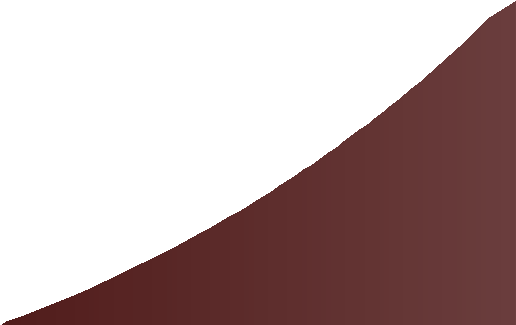 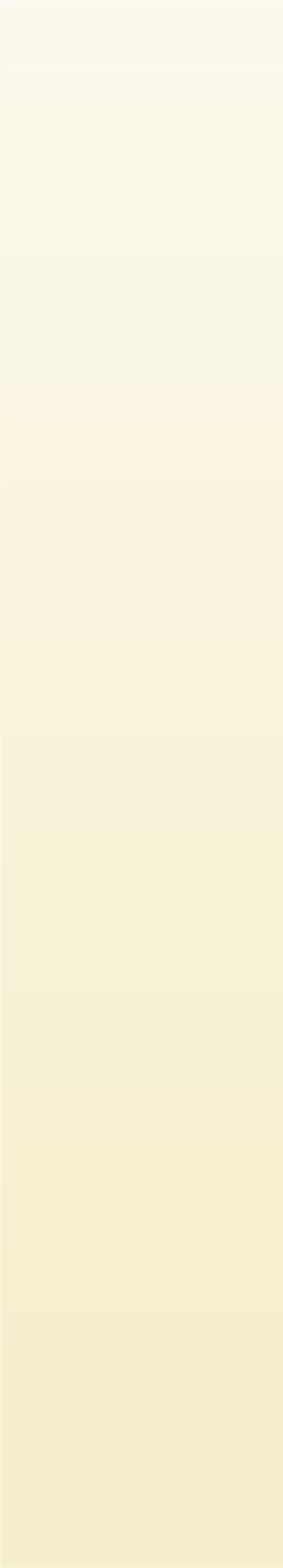 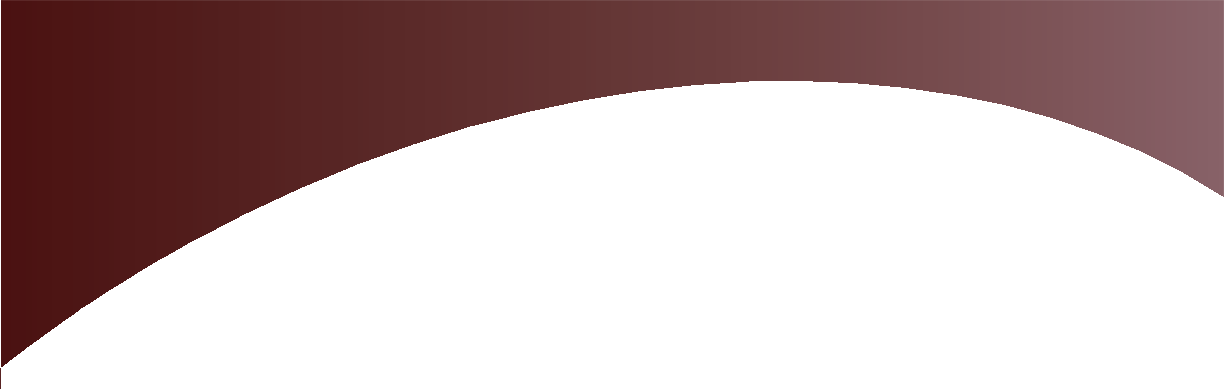 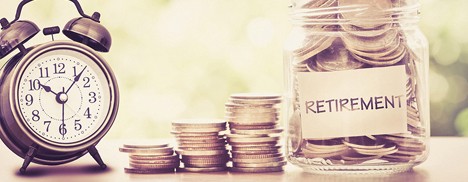 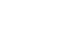 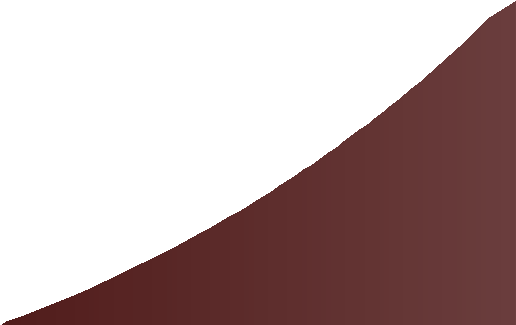 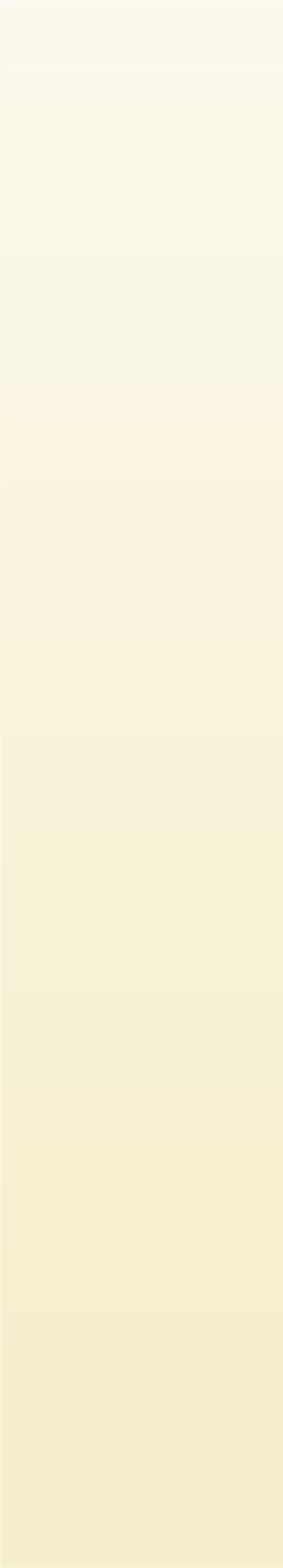 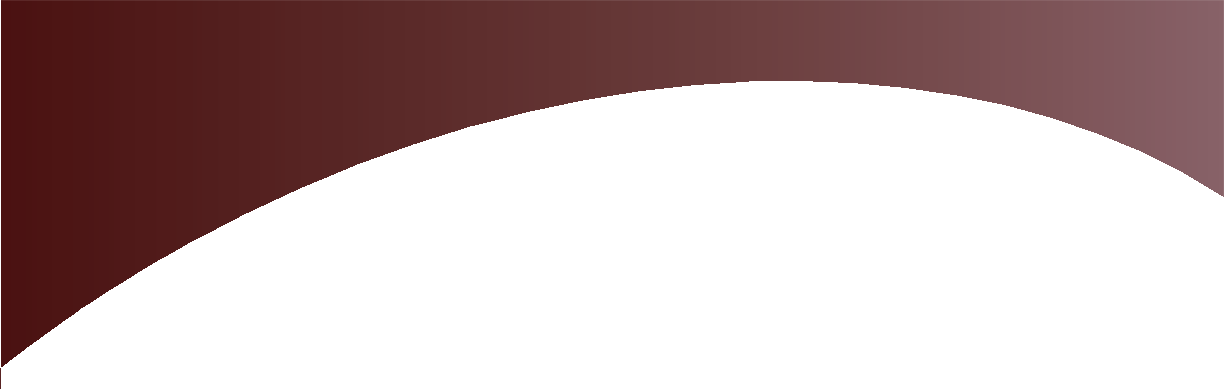 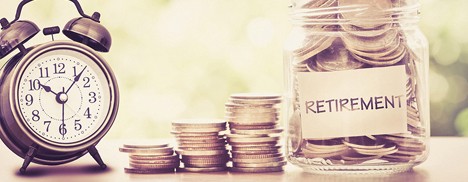 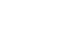 Don’t Forget Your Wellness ExamThe wellness exam incentive program lets you keep the lowest premium for medical coverage when you and your spouse (if covered) complete a wellness exam within the previous plan year. To continue eligibility for the lowest premium for the plan year beginning September 1, 2017, complete your wellness exam by June 30, 2017.Once you have completed your exam, you can check to see that your exam has been “credited” to your record on MyEvive at tamus.myevive. com. An additional $30 per month will be applied to the premium for each individual enrolled in the A&M Care Plan (you and your spouse) who does not complete a wellness exam. Retirees are exempt from the wellness exam incentive.Express Scripts Diabetes Program ChangesOne of  the greatest  problems facing diabetic patients is taking their medicine on a consistent basis. As a result of non-adherence, Express Scripts estimates that healthcare costs increase, on average, $4,690 per diabetic patient, per year. The Diabetes Care Value Program is a holistic approach to diabetes patient  care  enacted by Express Scripts to achieve better patient outcomes and control rapidly increasing costs.The program applies to A&M Care health plan members purchasing oral and injectable diabetes drugs as well as diabetes blood glucose test strips. Beginning March 1, in order for the prescription to be covered through Express Scripts, the program requires that:diabetes-related prescriptions be filled with a 90-day supply rather than a 30-day supply, anddiabetes-related prescriptions be filled through Express Scripts Home Delivery (mail-order) or a Walgreens pharmacy (retail).New diabetes patients will be able to get two 30- day refills at a retail provider to determine which medication works best for them.In addition to the financial benefits, limiting the network for diabetic medications to Express Scripts Home Delivery and Walgreens offers the following:Access to a pharmacist 24/7 if you have questions about your medicationOne-on-one counseling during the transfer process or for new diabetic patientsFewer refills to remember to orderA 90-day supply filled at Express Scripts Home Delivery results in saving one copayment for each prescription filledExpress Scripts Home Delivery’s Extended Payment Program to spread payments out over three installmentsYou can transfer your prescriptions to either option before March 1 and Express Scripts Home Delivery will work with your physician’s office to get a new prescription.Check  out  the  Express  Scripts  website  to create an account for Express Scripts Home Delivery, or call the Patient Customer Service number on the back of your Express Scripts ID Card (866-544-6970). Whichever you choose, Express Scripts will work with your doctor to get you set up and there is no additionalcost to you.America Saves Week - Take the PledgeAmerica Saves Week is February 27th and we encourage you to take a look at your retirement options. An easy way to participate is to take the America Saves Pledge.Identify a savings goal for the year. Examples include saving for an emergency fund, vacation, or retirement.Identify how much you will save per month.Identify the number of months it will take to reach your goal.Commit to your goal on our Pledge Form.Evaluate the A&M System’s retirement vendors at https://  www.tamus.edu/business/benefits-administration/  retirement-programs/tda-and-dcp-voluntary-programs/ to find the best option for you.Those with a plan are more likely to save.Walk Across Texas (WAT!)Walk Across Texas is an 8-week program created by Texas A&M AgriLife Extension Service with the goal of getting people in the habit of regular physical activity.WAT! gets its name from the 830 miles it would take to walk across the state of Texas. The goal of WAT! is to participate in physical activity that is equivalent to walking 830 miles. There is a range of activities that count towards your goal such as jogging, swimming, biking, rollerblading, or using cardio machines at the gym. Dancing and gardening even count and there is a mileage calculator to identify the miles/activity on the website. You can start at any time.Many System campuses and agencies use this opportunity to create some health competition with dozens of 8-person teams. Contact your Wellness Coordinator or Human Resources office at your institution or find out more at http://walkacrosstexas.tamu. edu/.Direct and Cobra Billing Vendor ChangeThe A&M System will be moving billing and bank draft services for retirees, those on COBRA and other employees being billed for insurance premiums to P&A Group. Beginning with the April 1, 2017 premium payment, all payments should be made to P&A Group by phone, money-order or check, online debit or bank draft.Those affected by this change will receive a welcome packet from P&A Group around March 15, 2017, along with the first invoice (unless you are already paying via bank draft). If you already have a bank draft set up through the A&M System, these have been transferred and you will not need to take action.While COBRA participants will be handled entirely through the P&A group after April 1, retirees and other billed employee participants will continue to interact with their Human Resources departments with regard to changing plans, adding or dropping dependents and other plan or eligibility-related questions.Additional questions and answers can be found at https://www..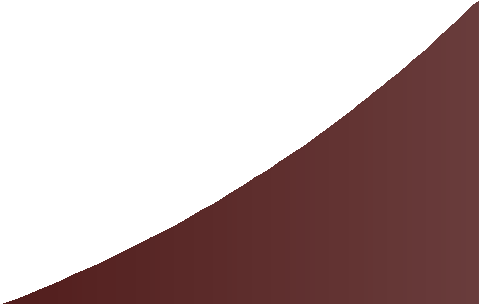 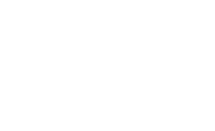 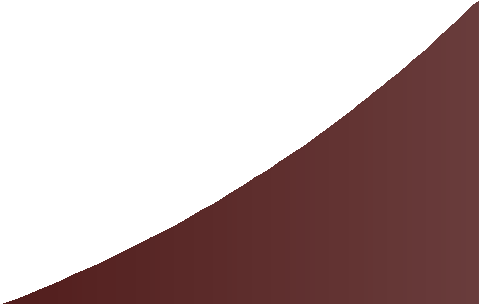 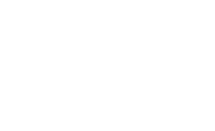 Moving Soon?If you are moving across town or have bigger relocation plans, Daryl Flood Relocation & Logistics can help. They offer a wide variety of in-house relocation services for anyone employed by the A&M System.Those entering the interview process and in search of a school for their dependents can contact Daryl flood for an area orientation. Their list of preferred realtors can assist you in the home buying process before your move as well.A more detailed list of their services includes:Domestic & International Household Goods RelocationRealtor & Mortgage AssistanceHome Sale & Purchase ProgramsTemporary Housing (furnished homes or apartments)Automobile TransportDestination Services (Home Finding, School Search, Placeof Worship)To ensure each relocation goes smoothly, each person will be assigned to a dedicated Daryl Flood consultant who will assist with every step of the relocation process – until the last box has been unpacked. Contact them for more questions at 844-722- TAMU (8268) or online.Blue365® Eyemed Vision discount ProgramIf you are not enrolled in the optional Vision insurance plan administered by EyeMed, and you are paying  full  price  for your contacts or glasses, you  may  want  to  consider  using the EyeMed Vision Discount Program through Blue365 and BlueCross BlueShield of Texas (BCBSTX). It offers savings on eyeglasses, contact lenses, eye exams, accessories and laser vision correction. This is not insurance, but a discount program available to BCBSTX members. There is no limit to the number of times you can receive discounts on purchases, even if you buy both contacts and glasses in a single year.Visit eyemedexchange.com/blue365, click Find a Provider and begin your search. Be sure the Advantage network is selected. For more information about Blue365, log in to Blue Access for MembersSM (BAM) at bcbstx.com. Click the My Coverage tab at the top, and then click the Discounts link on the left.tamus.edu/business/benefits-administration/frequently-asked- questions/faq-pa-group/.